Home Learning Hawfinch Please share your work with us by sending an email each day with pictures of any activities you have completed. 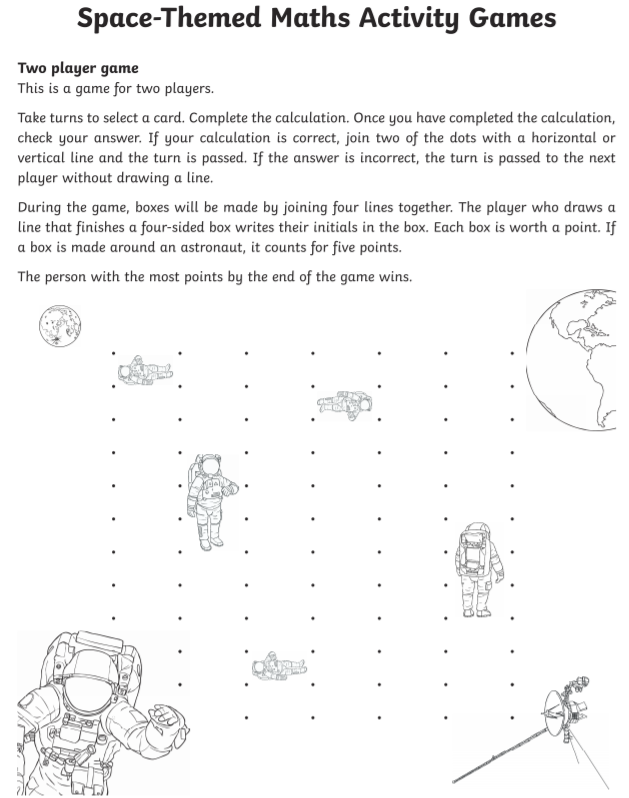 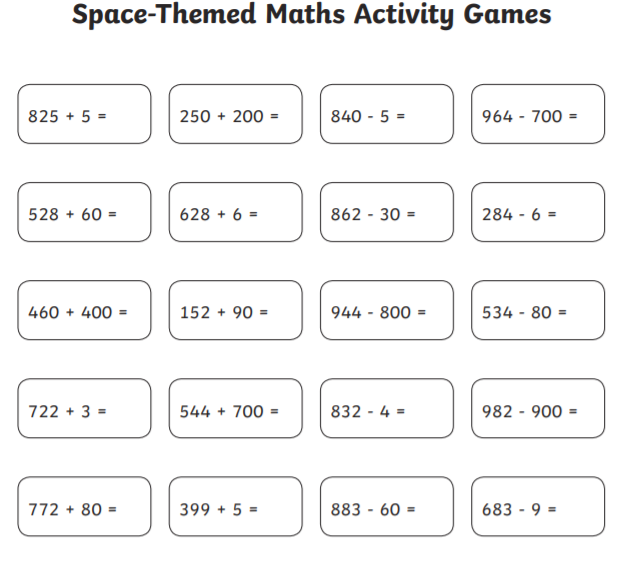 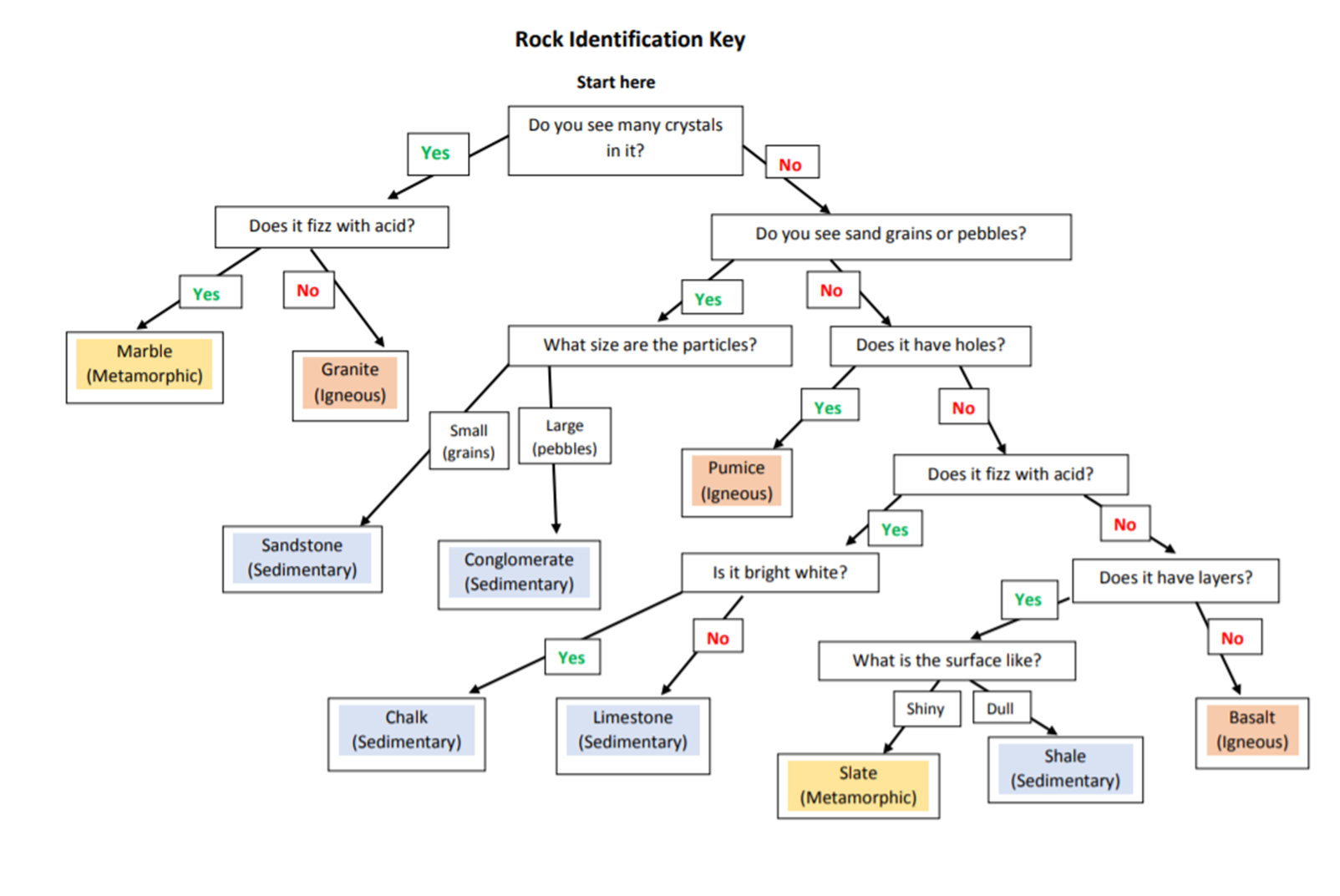 Day 1 ThursdayDay 1 ThursdayDay 1 ThursdayDay 1 ThursdayMathsEnglishFoundation 1       ArtFoundation 2     ComputingRecap what you have learnt so far this week by logging on to MyMaths and completing the mental addition and subtraction activities. 
Try these questions as a warm up:-
6+2=
60+20=
600+200=

3+4=
30+40=
300+400=The story in this unit has been inspired by a traditional Icelandic folktale. The names have been simplified to make it easier for you to read because the Icelandic alphabet is a bit different from ours. The story explains how some amazing rocks called ‘sea stacks’ were created. This story has been told many, many times over the years.Read the background information to the story and answer the following questions:What are trolls?Where do they live?Where is Iceland found in the world?What is the island of Iceland like?Using a variety of different biscuits e.g. bourbons/ custard creams and icing, create your own edible version of Stone Henge, a Stone Age settlement.Make a multimedia presentation about life during the Stone Age. You can include key facts, pictures, diagrams, videos and you could even try and animate it yourself.You might research clothing, food, homes, settlements.Day 2 FridayDay 2 FridayDay 2 FridayDay 2 FridayMathsEnglish Foundation 1   ScienceFoundation 2   MusicLook at these sums. When we change the value of the number we are adding, which digit does it affect? Add the amounts to find out.
153 + 4 =
153 + 40 = 153 + 400 = 165 + 3 = 
165 + 30 = 165 + 300 = 
Work through the questions using the H, T and O grid. Use coins, counters or something else to represent the numbers on the place value chart and add and subtract the values given.

235+4=
235+40=
235+400=

317+2=
317+20=
317+200=422+7=
422+70=
422+700=

Challenge:
Complete the missing numbers
635+_____=638
254+______=294
158+______=558

Read the story The Stone Trolls, by Dean Thompson. You can also listen to it: https://soundcloud.com/talkforwriting/stone-trolls/s-bGWn1yz5NrIMake written responses to the story using the word because to extend your ideas. What did you think about the story?I liked the part where… because…What surprised you?What did the story remind you of?What do you think might be the main message of the story?Using an old jar, fill 1/3 of it with soil and then add clean water to the soil until the jar is almost full.  What is happening in the jar? Stir the mixture and leave for 2 hours for the soil to settle. When settled, you should notice layers form. These are the different particles found in soil.  You can find the full instructions to the experiment here- http://www.soil-net.com/sm3objects/activities/Activity_JamJar.pdfUsing objects found around your house e.g. pans, wooden spoons and body percussion (clapping and beating on the table), make a beat that represents the journey through a cave or the sound you may hear from outside of a Stone Age cave.Day 3 MondayDay 3 MondayDay 3 MondayDay 3 MondayMathsEnglish Foundation 1   ScienceFoundation 2   REPlay the astronaut addition and subtraction game (below) with a family member.
Figure out which value you are subtracting first- is it H, T or O? Do you need to use a method or can you do most of them mentally?Vocabulary task Re-read The Stone Trolls story. Complete the written activity finding out the meaning of the words highlighted in bold in the story. See if you can work out what they mean and write down your ideas on the grid. If you are stuck, there is a list of similar words at the bottom to help you. You could also use a dictionary or the internet to help you.Collect a selection of different rocks or use ones you may already have and use the rock identification sheet below to discover which rock family they belong to. Did you find more metamorphic, igneous or sedimentary rocks?Think about God and what he might look like or how he might be represented. Draw a picture of how you picture god. He might not be a person in your head but instead a variety of Christian symbols, light coming through the clouds or something else. It is your choice.Day 4 TuesdayDay 4 TuesdayDay 4 TuesdayDay 4 TuesdayMathsEnglishFoundation 1 HistoryFoundation 2 FrenchToday we are going to be focussing on subtraction. 
Follow the link to the BBC Bitesize home learning page for today’s lesson.
https://www.bbc.co.uk/bitesize/articles/zrnfvk7Watch the videos and complete the tasks too.Reading comprehension questionsRe-read the story then answer the comprehension questions included on the attached sheet. Have a go at the challenge task too!History – Stone Age Take a trip through the Stone Agehttps://www.bbc.co.uk/bitesize/articles/z9gnm39Record a fact-file, including the facts you have found out. Here are some things you could include:When was the Stone Age?What does prehistoric mean?MFL – FrenchLearn the numbers 1-20 in French using the songs to helphttps://www.youtube.com/watch?v=woqBQG7LG8https://www.youtube.com/watch?v=evDuqXTfhkAUse the attached sheet to help you. Day 5 WednesdayDay 5 WednesdayDay 5 WednesdayDay 5 WednesdayMathsEnglishFoundation 1Foundation 2Make a number line in your house that increases in intervals of 10 from 0-100. Can you add and subtract multiples of 10 from different 2 and 3-digit amounts?45-20=
153-30=
65-10=278-40=
354-50=
369+30=
521+50=
721+60=
Challenge-
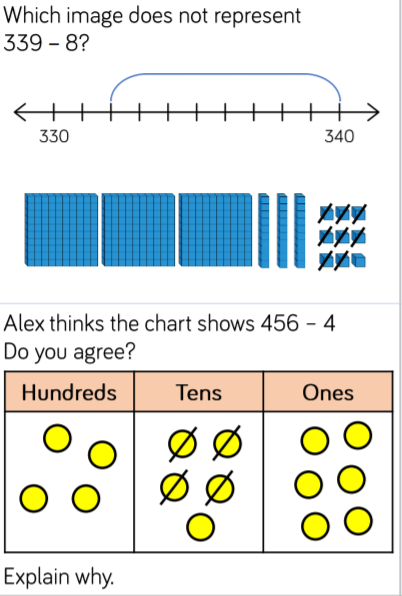 Vocabulary - The Odd-One-Out gameInvestigate some of the words and phrases that help you to write interesting stories. Complete the activity on the attached sheet. PE                                                     Set up a Sports day in your back garden. Suggested activities:          • Throwing bean bags into hoops at different distances (measured by the children if possible).Score points for how many bean bags you get into the hoops. The hoop furthest away will have the highest score. What is the total score?       • Running between two different points, then skipping between two different points. Score a point (or a multiple you are struggling with) each time you run between the points. What is your total score? If each run is worth 3 and you run between the points 7 times, your score will be 7 x 3 = 21.                    • In a minute, how many times can you skip with a rope? Score 2 points per skip.                           What other activities could you include in your sports day? What will the scoring system be?PSHCE – KindnessThink about what kindness means. How does it make you feel if someone is kind to you?Can you think of any words that link to kindness?Write/draw what kindness means to you. Think about five acts of kindness you could make over the next month and write them down. Think of ways you and your family can be kind to yourselves. This could be continuing to do things that make them happy, such as listening to or playing music, drawing or speaking to friends on the phone.Day 6 ThursdayDay 6 ThursdayDay 6 ThursdayDay 6 ThursdayMathsEnglishFoundation 1       Art  Foundation 2 ComputingPractice answering these questions using column method.
63+32=
41+58=
25+71=
13+84=
24-11=
65-34=

For those of you who  would like  a challenge can you add and subtract three digit numbers from one another.Can you set your family member some questions and become the teacher and mark them?
AdjectivesAdjectives are used to describe nouns.Make a list of all the things (nouns) you can see in the pictures of Iceland on the attached sheet. Writing Tip – try and think about:• What is the colour?• What is the size?• What is the mood (for example, acalm sea or lonely clouds or aterrifying crater)Record your ideas as you will use them in the challenge tasks. Complete challenge 1, 2 and 3. Instructions are on the attached sheet. Follow the link to a YouTube step-by-step tutorial of a wooly mammoth. 
Make sure you make him come to life with some coloured pencils too!https://www.youtube.com/watch?v=ba2CXZpsnag Watch the video of ‘Stone Age Boy’ https://www.youtube.com/watch?v=aqy5ENpagts.Can you create a stop motion video or animation of it to retell the story? Instructions for a stop motion can be found here: https://www.youtube.com/watch?v=_ppedXZHhE0 https://www.youtube.com/watch?time_continue=10&v=m4QhxZIz8bY&feature=emb_logo Day  7 FridayDay  7 FridayDay  7 FridayDay  7 FridayMathsEnglish Foundation 1 MusicFoundation 2 ScienceLogon to TTRockstars and join in a battle Hawfinch V Turtle Dove. Practise the times tables that you find most challenging but you need more to get quicker at or learn better.Make Waldorf flowers for each times table you know or find a little bit tricky. Can you think of times when you may use your 5, 10 , 4 and 3 times tables?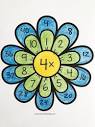 PrepositionsPrepositions are words that tell the reader where things are.They are really useful to help you describe a good setting in your story.Complete the activity on the attached sheet. Can you write your own rap or song about Stone Age life? Think about all the elements of Stone Age life that you could include- tools, homes, hunting.
Here is a link of an example to ‘We will rock you’ https://www.youtube.com/watch?v=iuSf5oq5OOo .Stone Age people used rocks for tools, grinding flour and producing sparks to make fire.Look at a selection of rocks. Can you group them based on their properties e.g. shiny, sharp, smooth, lumpy? Which rocks do you think were used for each activity during the Stone Age? Are there any rocks that you think were used for different activities?